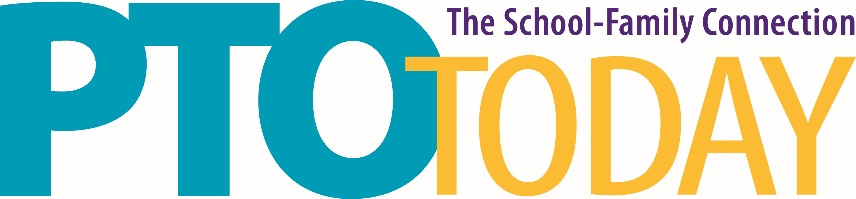 Houston (Conroe), TX 			April 28, 2020Lone Star Convention and Expo Center  Exhibitor KitSpirit Exposition Services has provided an Online Exhibitor Kit.  If you need to order additional items for your booth or need shipping information, please log in using the link below. http://www.spiritexpo.com/exhibitors/ptoconroe2020If you need assistance, please contact Spirit Exposition Services at 281-399-2808